KOMISE ROZHODČÍCHOFS BRNO – VENKOV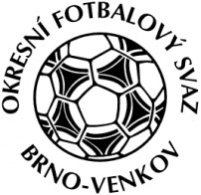 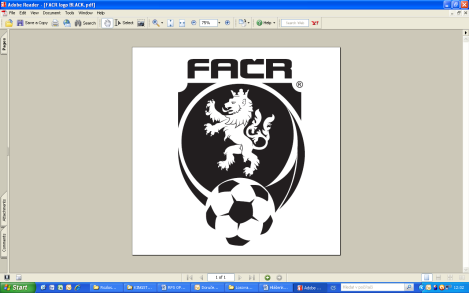 Vídeňská 9, 639 00 BrnoPředseda KR: Kundelius LadislavEmail komise rozhodčích: kr.ofsbo@seznam.czZÁPIS č. 6 z jednání KOMISE ROZHODČÍCH OFS BRNO-VENKOV                      konané dne 13. 4. 2017Přítomni: Ladislav Kundelius, Ivan Vostrejž, Miloš Toman, Petr Daniel, Jan OujezdskýOmluveni: Ondřej SkoupýMísto konání: hala “Morenda“, Vídeňská 9 – BrnoÚvodJednání komise zahájil a řídil předseda KR Ladislav Kundelius. 2. Rozhodnutí a průběh jednání KR:KR provedla kontrolu došlé pošty: zápisy STK.KR-obsazovací úsek provedla nominaci R v termínu 15. a 16. 4. 2017 a 22. a 23. 4. 2017.KR provedla průběžnou kontrolu uhrazení členského poplatku FAČR.Na KR se dostavili R Hřava Radomír a Dolníček Pavel. Po přezkoušení byli přidáni na listinu R pro jarní část SR 2016/2017.KR dnešním dnem uvolnila na vlastní žádost R Koblížka Miroslava do MěFS Brno.KR upozorňuje R  Kačanolli Fitim a na neuhrazené pokuty z podzimní části soutěže ročníku 2016/17. KR upozorňuje, že v případě nezaplacení částky nebude R delegován na nadcházející utkání. Pokuty musí být uhrazeny nejpozději do 26. 4. 2017.KR upozorňuje nejen nové, ale i stávající R na vystavení faktury v IS systému FAČR.Pokud některý z R potřebuje vysvětlit práci s IS sytémem FAČR, nechť se dostaví na zasedání KR dne 27. 4. 2017 v 16:00 na Vídeňskou 9, Brno, kde mu budou podány instrukce.3. Fyzické testy pro RKR zve následující R na fyzické testy, které se uskuteční dne 27. 4. 2017 od 18:30 (sraz od 18:00) v areálu MS Brno: Bělák Lukáš, Daniel Petr, Demisch Vlastimil, Dolníček Pavel, Durďák Jan, Frydrych Dominik, Havlát Jakub, Hrdý Martin, Hudec Pavel, Chorvát David, Kodras Tomáš, Králíček Tomáš, Leitgeb Petr, Máša Martin, Minařík Stanislav, Moder Patrik, Mrkvica Tomáš, Múdrý Tadeáš, Oujezdský Jan, Prokš Ladislav, Sadecký Jindřich, Sobola Kristián.Výsledky fyzických testů budou jedním z kritérií při obsazování a případných postupech R do vyšších soutěží.4.KR  mrzí  nedostavení  na  VPR  kraje  neúčast  rozhodčích p.Chorváta Davida a Durďaka  Jana ./5.4./5. OstatníKR připomíná email pro veškerou komunikaci s komisí (včetně omluv) :  kr.ofsbo@seznam.czPříští jednání KR se bude konat ve čtvrtek 27. 4. 2017 od 15:30 hodin, zasedací místnosti OFS Brno – venkov, hala “Morenda“, ul. Vídeňská 9, Brno Jednání KR skončilo v 19:00 hod.V Brně dne 13. 4. 2017                                                                                                           Zapsal:                                                                                                 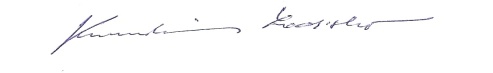  Oujezdský Jan    		                                                              Ladislav Kundelius        člen KR OFS Brno-venkov           	                                             předseda KR OFS Brno-venkov